  36-е заседание  26 –го созываҠАРАР                                                                        РЕШЕНИЕ18 декабря 2014 года № 200О повестке дня  тридцать шестого заседания Совета сельского поселения Мутабашевский сельсовет муниципального района Аскинский район Республики Башкортостан.    Рассмотрев и обсудив предложения председателя Совета сельского поселения Мутабашевский сельсовет , Совет сельского поселения Мутабашевский сельсовет РЕШИЛ: Утвердить повестку дня тридцать шестого заседания Совета сельского поселения Мутабашевский сельсовет муниципального района Аскинский район Республики Башкортостан из пяти вопросов1.Об утверждении бюджета сельского поселения Мутабашевский сельсовет муниципального района Аскинский район РБ на 2015 год и на плановый период 2016 и 2017 годов:2.Об утверждении Соглашения между органами местного самоуправления МР Аскинский район РБ и сельского поселения Мутабашевский сельсовет МР Аскинский район РБ;3.О выделении средств за счет остатка на 01.01.2014 г4.О внесении изменений в решение от 24.12.2013  г № 159 « О бюджете СП Мутабашевский сельсовет  муниципального района Аскинский район Республики Башкортостан на 2014 г и на плановый период 2015 и 2016 годов;5.Об утверждении плана работы Совета сельского поселения Мутабашевский сельсовет на 2015 год Глава сельского поселения Мутабашевский сельсовет муниципального района Аскинский район Республики Башкортостан И.В.СафинБАШҠОРТОСТАН РЕСПУБЛИКАҺЫАСҠЫН  РАЙОНЫМУНИЦИПАЛЬ РАЙОНЫНЫҢ МОТАБАШ АУЫЛ  СОВЕТЫ АУЫЛ  БИЛӘМӘҺЕ ХӘКИМИӘТЕ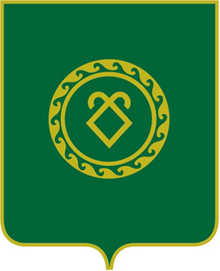 РЕСПУБЛИКА  БАШКОРТОСТАНСОВЕТСЕЛЬСКОГО ПОСЕЛЕНИЯМУТАБАШЕВСКИЙ СЕЛЬСОВЕТМУНИЦИПАЛЬНОГО РАЙОНААСКИНСКИЙ РАЙОН